Friday BlastSeptember 20, 2019Consent Forms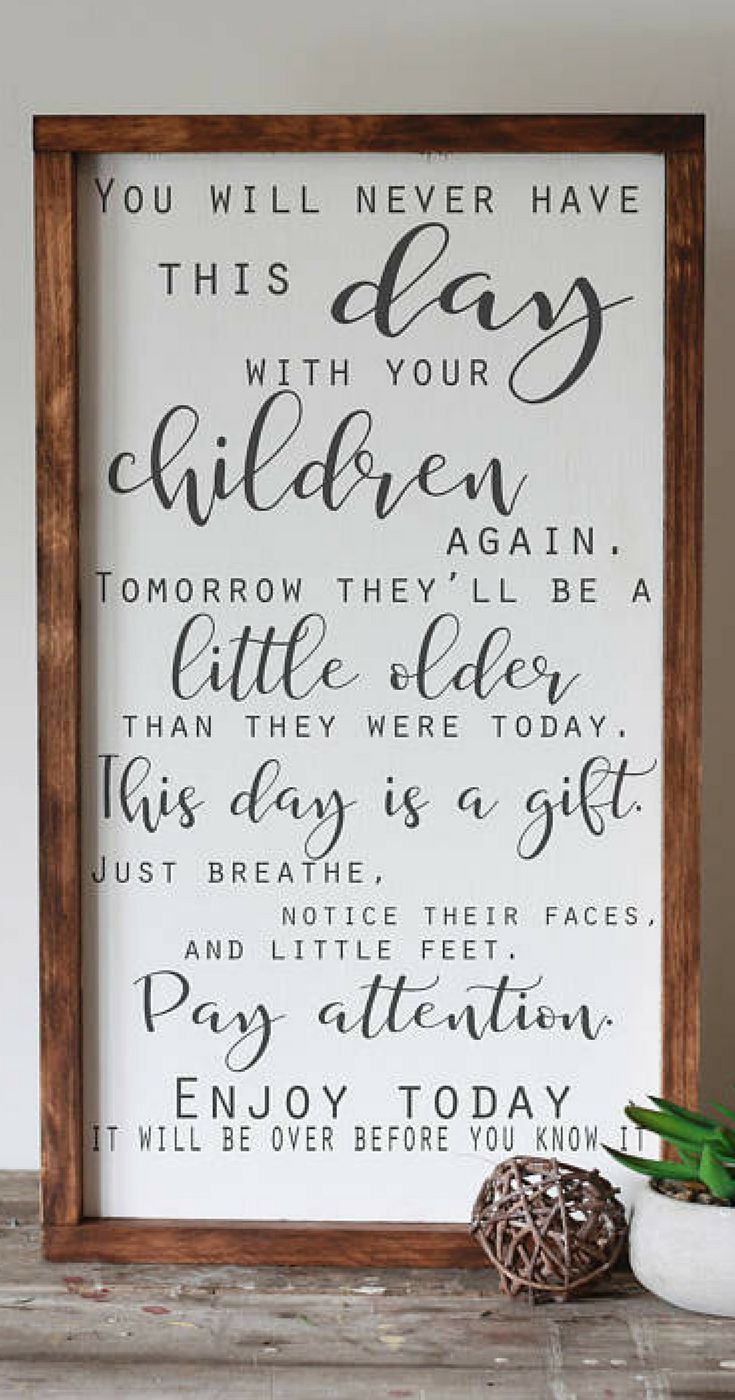 At the beginning of each school year, parents need complete consent forms for each of their children. To complete the forms, you will need to log on to the Parent Portal, click on Consent Forms at the top of the page, select your child in the drop down box and complete the forms under “Unsigned Consent Forms”.  Red Cross Stay Safe CourseDo you want to feel confident knowing that your child is responsible on their own and has the skills to deal safely with an emergency situation? Register your child for the Red Cross Stay Safe course. The course is for students in Grades 4 and 5. It will run at Harry Hooge Elementary on Tuesday, May 19 from 9:00-3:00pm. The cost is $60.00 plus GST. Register opens on November 1 at http://firstaidhero.com/stay_safe.htmlRed Cross Babysitting CourseBabysitting with First Aid Hero emphasizes learning through real life scenarios. The information covered includes: Exploring the business of babysitting, creating safe environments, safely caring for ages 0-12, and first aid skills. The course is for Grades 6+. It will run at Harry Hooge Elementary on Friday, February 14 from 8:30-3:30pm. The cost is $60 plus GST. Registration opens on November 1 at http://www.firstaidhero.com/babysitting-vancouver.htmlTerry Fox Run – Friday, September 27Our Terry Fox Run will be held on the afternoon of Friday, September 27. Our school has been set up on the Terry Fox Foundation website to receive online donations: https://secure.terryfox.ca/registrant/TeamFundraisingPage.aspx?Referrer=%26Referrer%3dhttps%253a%252f%252fwww.terryfox.org%252fschoolrun%252fgive-to-a-student%252f&TeamID=861207#&panel1-1Students can go the extra mile too, just like Terry did. They can set up their own personal fundraising page under our school name at terryfox.orgIf you are interested in making a cash donation, we will be doing a coin collection next week:Tuesday	nickels and dimesWednesday	quartersThursday	looniesFriday		twooniessMessages from the PAC1. Deadline for ordering Subway Hot Lunch is TODAY. Please see attached for instructions on setting up a hot lunch account. 
2. Volunteers are needed for the Welcome Back BBQ. You will receive 2 PAC Bucks to apply to future events for volunteering your time (sign in required). Please contact us either on Facebook or by email harryhoogepac@gmail.com for more information. Upcoming EventsSeptember 30	Orange Shirt DayOctober 8	P.A.C. Meeting at 7:00pm in the LibraryOctober 10	Photo RetakesOctober 17 	Mala Bracelets Workshop (for adults) October 30	Halloween Family Dance THE WEEK AT A GLANCE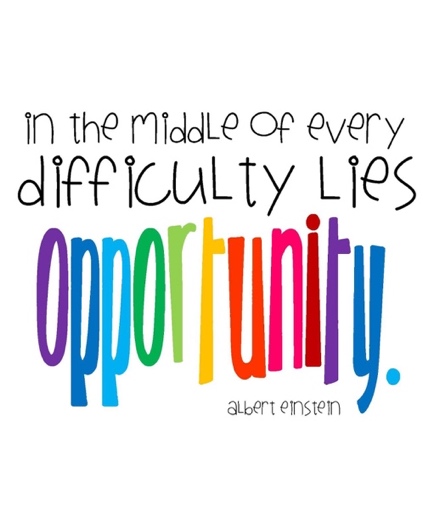 Monday, September 23Non-Instructional Day (no school for students)Tuesday, September 24Wednesday, September 25Welcome Back BBQ 5:00-6:30pmThursday, September 26Entertainment Books sent home with all students Friday, September 27Terry Fox RunSubway Hot Lunch